ボーイスカウト 	第 	団 ボーイスカウト隊 	班本 人 氏 名   	日本ボーイスカウト大阪連盟　みしま地区　摂津第３団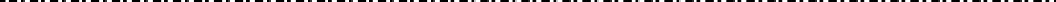 実施月日年	月全行程【日（泊）～年日】月日（）集合時間・場所【集合時間】	年	月	日（	）	時	分【集合場所】 	【集合時間】	年	月	日（	）	時	分【集合場所】 	【集合時間】	年	月	日（	）	時	分【集合場所】 	【集合時間】	年	月	日（	）	時	分【集合場所】 	【集合時間】	年	月	日（	）	時	分【集合場所】 	【集合時間】	年	月	日（	）	時	分【集合場所】 	【集合時間】	年	月	日（	）	時	分【集合場所】 	【集合時間】	年	月	日（	）	時	分【集合場所】 	【集合時間】	年	月	日（	）	時	分【集合場所】 	【集合時間】	年	月	日（	）	時	分【集合場所】 	解散時間・場所【解散時間】	年	月	日  （	）	時	分【解散場所】 	【解散時間】	年	月	日  （	）	時	分【解散場所】 	【解散時間】	年	月	日  （	）	時	分【解散場所】 	【解散時間】	年	月	日  （	）	時	分【解散場所】 	【解散時間】	年	月	日  （	）	時	分【解散場所】 	【解散時間】	年	月	日  （	）	時	分【解散場所】 	【解散時間】	年	月	日  （	）	時	分【解散場所】 	【解散時間】	年	月	日  （	）	時	分【解散場所】 	【解散時間】	年	月	日  （	）	時	分【解散場所】 	【解散時間】	年	月	日  （	）	時	分【解散場所】 	実施場所（野営地）使用した移動手段同行者承認欄承認欄承認欄承認欄承認欄承認欄承認欄承認欄承認欄承認欄承認欄班長承認欄保護者承認欄隊長承認欄報告書隊長受領年月日平成年月日（）実施行動記録実施行動記録実施行動記録実施行動記録実施行動記録実施行動記録実施行動記録実施行動記録時間月日（）天気時間月日（）天気記録写真・資料添付のページ記録写真・資料添付のページ記録写真・資料添付欄写真・資料の説明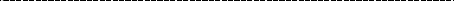 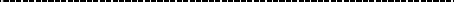 記録写真・資料添付のページ記録写真・資料添付のページ記録写真・資料添付欄写真・資料の説明装備品・持ち物携行した個人装備班・隊から借りた装備購入した装備携行した個人装備班・隊から借りた装備購入した装備決算報告用途金額決算報告計画時の予算合計金額円決算報告キャンプ場使用料円決算報告交通費円決算報告食材費円決算報告装備品購入費円決算報告その他、雑費・お小遣い円決算報告支出合計金額予算合計金額－支出合計金額円円ちかいとおきての実践記録野営地（キャンプ場）についての記録野営地（キャンプ場）についての記録野営地（キャンプ場）についての記録野営地（キャンプ場）についての記録野営地（キャンプ場）についての記録野営地（キャンプ場）についての記録野営地名（キャンプ場名）野営地名（キャンプ場名）野営地名（キャンプ場名）「	」「	」「	」キャンプ場住所キャンプ場住所キャンプ場住所キャンプ場電話番号キャンプ場電話番号キャンプ場電話番号キャンプ場管理人の確認キャンプ場管理人の確認キャンプ場管理人の確認いる ・ いない （いる場合で名前が分かるときは記入・・・ 	）いる ・ いない （いる場合で名前が分かるときは記入・・・ 	）いる ・ いない （いる場合で名前が分かるときは記入・・・ 	）水道・水場の設置水道・水場の設置水道・水場の設置ある ・ ない 【どちらかに○】ない場合 	ある ・ ない 【どちらかに○】ない場合 	ある ・ ない 【どちらかに○】ない場合 	炊事場の設置炊事場の設置炊事場の設置ある ・ ない 【どちらかに○】ない場合 	ある ・ ない 【どちらかに○】ない場合 	ある ・ ない 【どちらかに○】ない場合 	トイレの常設トイレの常設トイレの常設ある ・ ない 【どちらかに○】ない場合 	ある ・ ない 【どちらかに○】ない場合 	ある ・ ない 【どちらかに○】ない場合 	キャンプ場禁止事項キャンプ場禁止事項キャンプ場禁止事項実際のキャンプサイト配置図実際のキャンプサイト配置図実際のキャンプサイト配置図実際のキャンプサイト配置図実際のキャンプサイト配置図実際のキャンプサイト配置図献立の記録献立の記録献立の記録献立の記録献立の記録献立の記録１日目１日目１日目２日目２日目メニュー材料材料メニュー材料朝食昼食夕食活動内容全般の評価点・改善点感想